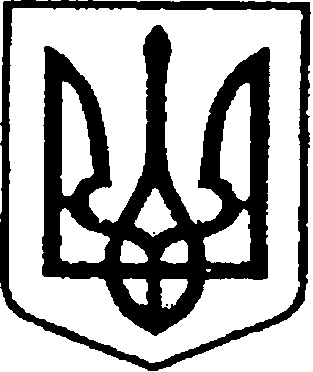 УКРАЇНАЧЕРНІГІВСЬКА ОБЛАСТЬМІСТО НІЖИНМ І С Ь К И Й  Г О Л О В А  Р О З П О Р Я Д Ж Е Н Н Явід 09 вересня 2019 р.		       м. Ніжин	                                            №226 Про утворення комісії з перевірки санітарної безпеки дошкільних та загальноосвітніх навчальних закладів на території міста НіжинаВідповідно до статей 42, 59, 73 Закону України «Про місцеве самоврядування в Україні», статті 38 Регламенту виконавчого комітету Ніжинської міської ради Чернігівської області VІІ скликання, затвердженого рішенням виконавчого комітету Ніжинської міської ради Чернігівської області VІІ скликання від 11.08.2016 р. №220, за результатами розгляду питань, порушених під час розширеної міжвідомчої наради керівників підприємств, установ та закладів міста, виконавчих органів Ніжинської міської ради та її виконавчого комітету при міському голові від 03.09.2019 року:1. Утворити комісію з перевірки санітарної безпеки дошкільних та загальноосвітніх навчальних закладів на території міста Ніжина (далі – Комісія) та затвердити її у складі:1) Алєксєєнко Ігор Володимирович – заступник міського голови з питань діяльності виконавчих органів ради, голова Комісії.2) Рафальський Віктор Степанович – начальник Ніжинського міськрайонного управління Головного Управління Держпродспоживслужби в Чернігівській області, заступник голови Комісії (за згодою).3) Назаренко Надія Михайлівна – заступник начальника Ніжинського міськрайонного управління Головного Управління Держпродспоживслужби в Чернігівській області – начальник відділу державного нагляду за дотриманням санітарного законодавства, член Комісії (за згодою).4) Пономаренко Надія Олексіївна – заступник начальника Управління освіти Ніжинської міської ради, член Комісії.5) Левицька Тетяна Михайлівна – завідуюча міським методичним кабінетом Управління освіти Ніжинської міської ради, член Комісії.6) Коваленко Алла Миколаївна – спеціаліст І категорії Управління освіти Ніжинської міської ради, секретар Комісії.2. Комісії у десятиденний термін з дати оприлюднення цього розпорядження здійснити перевірку санітарної безпеки дошкільних та загальноосвітніх навчальних закладів на території міста Ніжина. За результатами перевірки Комісії скласти відповідний акт, який довести до відома міського голову м. Ніжина.3. Відділу з питань діловодства та роботи зі зверненнями громадян апарату виконавчого комітету Ніжинської міської ради (Шкляр Т.М.) забезпечити доведення змісту цього розпорядження до відома зацікавлених осіб.4. Відділу з питань діловодства та роботи зі зверненнями громадян апарату виконавчого комітету Ніжинської міської ради (Шкляр Т.М.) забезпечити оприлюднення цього розпорядження на офіційному сайті Ніжинської міської ради.5. Контроль за виконанням розпорядження  залишаю за собою.Міський голова                                                                                     А. В. Лінник ВІЗУЮТЬ:Заступний міського голови з питань діяльності виконавчих органів ради                                   І.В. АлєксєєнкоКеруючий справами апарату виконавчого комітету Ніжинської міської ради                                                      С.О. КолесникНачальник відділу юридично-кадрового забезпечення апарату виконавчого комітетуНіжинської міської ради     		                                    В.О. Лега